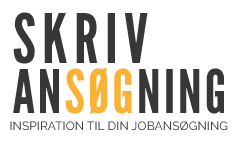 Malene TestTestens Allé 9, 4000 Roskildemalene@test.dk / tlf. 14 25 14 25 / dk.linkedin.com/in/malenetestPersonlig profilSamvittighedsfuld og professionel personlig assistent med stor erfaring i administration, PA og som sekretær søger den ledige stilling som PA hos Hallesen & Sønner.Kendetegn & nøgleord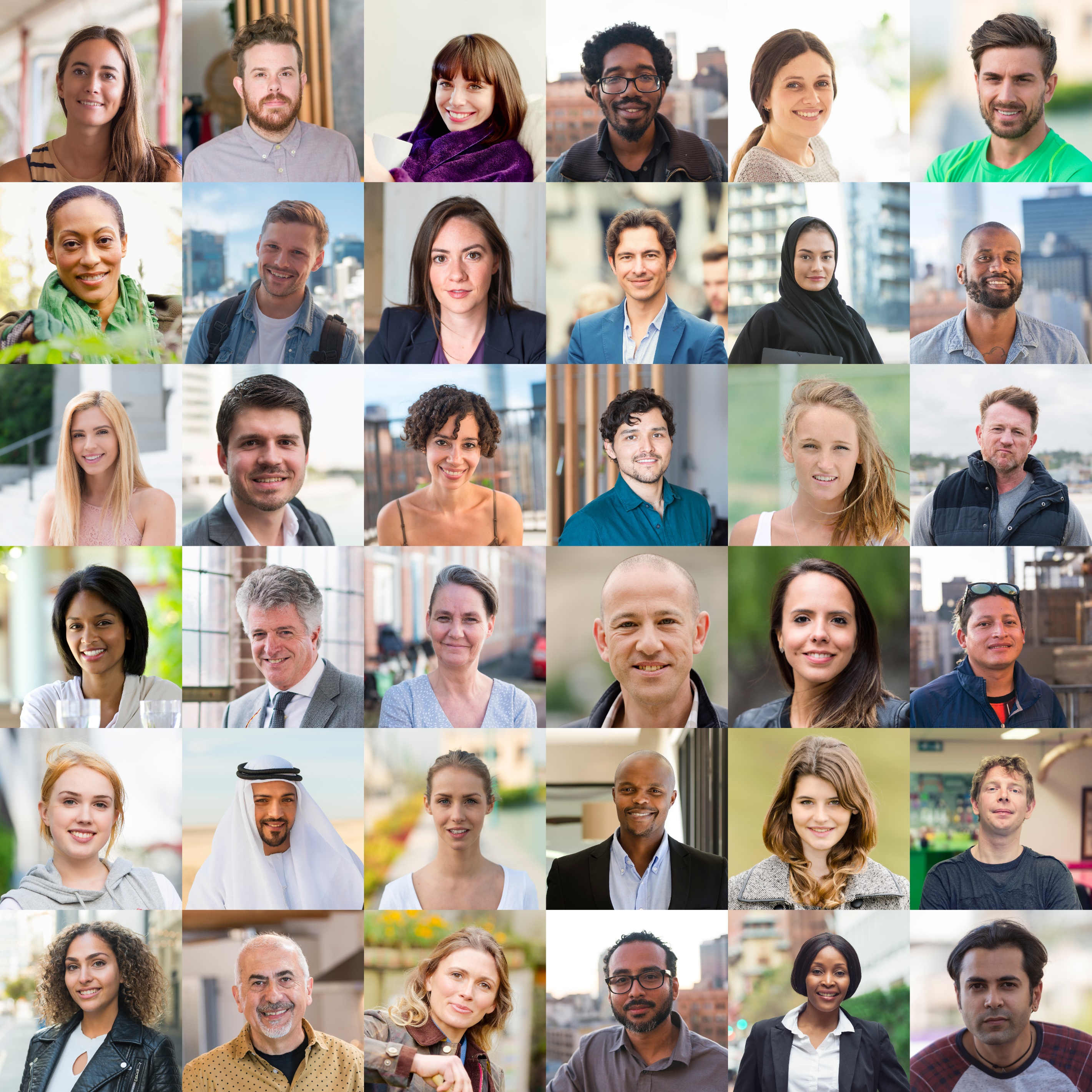 Selvstændigt tænkende, initiativrig og ansvarsfuld Situationsfornemmelse og medfødte diplomatiske evner gør min kommunikation let på alle niveauer og i alle sammenhængeUdadvendt, smilende og har et positivt og imødekommende væsen, men er ikke bange for at sige til og fraStærk tovholdergen – har et godt drive, som er både motiverende og inspirerende for mine omgivelser og medspillereJoberfaringPA for HR-manageren, Bull & Co, Roskilde0000 - ddResultater og ansvarsområder:Har gennemført en ændring af leverandør, reducering af omkostningerne med 25 %Reorganisering af mødebookingprocessen og indførsel af nyt online system, som har medført en tidsbesparelse for de involverede på ca. 18 %Udvikling og iværksættelse af en ny arkivering og indeksering for filer, hvilket har resulteret i lettere adgang og en mere tidsbesparende procesDaglig korrespondance, mødereferater, udarbejdelse af præsentationer og mødereferaterReceptionist, Telehuset, Roskilde0000 - 0000Resultater og ansvarsområder:Præsenterede virksomheden på en professionel og imødekommende måde over for alle besøgende og kunderBesvarelse af indgående samtaler fra ind- og udlandMailkorrespondanceUdsendelse infomails, feedbackskemaer og bekræftede aftaler telefoniskLagerstyring af kontormaterialeSyge- og ferieregistreringKontorassistent, Advokaterne, Slagelse 0000 - 0000Resultater og ansvarsområder:Oprettelse og vedligeholdelse af kundedatabaseReception og telefonomstillingMødebookinger og kalenderstyringBesvarelse af breve og mailsLettere bogføringMødeopdækning og forefaldne kontoropgaverUddannelse/kurser0000 - 0000 Kontorelev, Hansen Import ApS, Slagelse0000 - 0000 Jordomrejse0000 - 0000 HF, Slagelse HandelsskoleJeg kan lide at holde mig opdateret og deltager løbende i kurser både privat og arbejdsmæssigt. Inden for de seneste to år har jeg bl.a. deltaget iRigtigt komma i en fart – HKPersonlig vækst og gennemslagskraft – Mannaz ProjektledelseLean Administration og Service – LeanakademietWord 2010 – Effektiv tekstbehandling – Teknologisk InstitutAvanceret Excel for økonomifunktioner – Teknologisk InstitutSprog & ITSkarp på en pc – 100 ord i minuttetSuperbruger af Microsoft Office, herunder Outlook, Word, Excel og PowerPointDansk og engelsk – gode kommunikationsevner, både skriftligt og mundtligtInteresserI vores lokale håndboldklub arbejder jeg frivillig som hjælpetræner og hjælper med det praktiske i forbindelse med træning og kampe.Jeg er filmentusiast og har gennem de sidste fire år aktivt deltaget i vores lokale biograf som billetsælger eller backstage med administrative opgaver.Min familie og venner er en vigtig del af min hverdag, og jeg tager gerne initiativet til en god middag.ReferencerOplyses gerne ved en personlig samtale.